BIBLIOTECA SOLIDARIA MISIONERA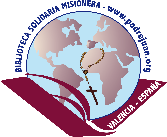  Fundación Padre Juan Schenk – Valencia (España) NOTA: SI DESEA UNA MATERIA NO DESCRITA HAGANOSLO SABER, SI TENEMOS EN EXISTENCIAS O CONSEGUIMOS LIBROS SE LO ENVIAREMOS. PREGUNTENOSLODATOS DE LA INSTITUCIÓN SOLICITANTEDATOS DE LA INSTITUCIÓN SOLICITANTEDATOS DE LA INSTITUCIÓN SOLICITANTEDATOS DE LA INSTITUCIÓN SOLICITANTEDATOS DE LA INSTITUCIÓN SOLICITANTENOMBRE DE LA INSTITUCIÓN SOLICITANTE:NOMBRE DE LA INSTITUCIÓN SOLICITANTE:NOMBRE DE LA INSTITUCIÓN SOLICITANTE:DNI/RUC:DNI/RUC:Actividad (Seminario, Universidad, Colegio, etc.):Actividad (Seminario, Universidad, Colegio, etc.):Actividad (Seminario, Universidad, Colegio, etc.):Actividad (Seminario, Universidad, Colegio, etc.):Actividad (Seminario, Universidad, Colegio, etc.):Dirección:Localidad:Localidad:Localidad:País:Correo electrónico:Correo electrónico:Teléfono:Teléfono:Teléfono:Persona Responsable de dicha Institución donde se dirige el envío:Persona Responsable de dicha Institución donde se dirige el envío:Persona Responsable de dicha Institución donde se dirige el envío:Persona Responsable de dicha Institución donde se dirige el envío:Persona Responsable de dicha Institución donde se dirige el envío:PERSONA QUE PUEDA DESADUANAR PERSONA QUE PUEDA DESADUANAR PERSONA QUE PUEDA DESADUANAR NOMBRE:NOMBRE:DNI/RUC:Correo electrónico:Teléfono:Teléfono:PEDIDO (marcar con una “X” las materias preferidas).PEDIDO (marcar con una “X” las materias preferidas).PEDIDO (marcar con una “X” las materias preferidas).PEDIDO (marcar con una “X” las materias preferidas).PEDIDO (marcar con una “X” las materias preferidas).RELIGIÓNRELIGIÓN         IDIOMAS Y LIBROS DE TEXTO         IDIOMAS Y LIBROS DE TEXTOSagrada Escritura y comentariosLiteratura y métodos de InglesTeologíaLiteratura y métodos de FrancésTeología fundamentalDiccionariosCristología Espíritu SantoLibros de texto de todos los nivelesMariologíaHOGARHOGARMoral y vida cristianaLaboresEspiritualidad, místicaDecoración y bricolajeSacramentos: matrimonio y familiaCocinaParroquia (teología pastoral)LITERATURALITERATURACatecismo y catequesisLiteratura UniversalPastoral juvenil y vocacionalLiteratura EspañolaLibros altar, rituales, homiléticaEnciclopediasMeditación y OraciónHumorLiteratura religiosaTeatroHistoria, vida de santosPoesíaOTRAS MATERIASOTRAS MATERIASBiografíasFilosofíaLiteratura infantilSociologíaLiteratura JuvenilPsicologíaCuentosÉticaPedagogíaFísicaMATERIAS ARTÍSTICASMATERIAS ARTÍSTICASEconomía y empresarialesArteTécnicasCerámicaBiologíaPinturaMedicina (General y especialidades)MuseosSalud básica e higieneMúsica en CDDerecho civil y canónigoMúsica religiosa en CDGeografíaMúsica clásica en CDAtlasPelículas en VHS y DVDDivulgación científicaMATERIALESMATERIALESNaturalezaEscolar: cuadernos, bolígrafos, lápices, gomas, colores, compases, estuches etc.AutoayudaGafas graduadas y de solCiencias ocultasMáquinas de escribir, manuales y eléctricas